Об итогах конкурса рисунков среди учащихся общеобразовательных учреждений Краснояружского района на тему «Мы - будущие избиратели» Реализуя мероприятия по повышению правовой культуры избирателей на территории муниципального района «Краснояружский район», Краснояружская территориальная избирательная комиссия совместно с МУ «Управление образования администрации Краснояружского района Белгородской области», отделом по делам молодежи администрации района, МБУДО «Краснояружский центр дополнительного образования», провели конкурс рисунков среди учащихся общеобразовательных учреждений Краснояружского района на тему «Мы -  будущие избиратели» в 2022–2023 учебном году.На конкурс рисунков (плакатов) было представлено 19 работ из общеобразовательных учреждений района.Рассмотрев протокол комиссии по подведению итогов конкурса рисунков среди учащихся общеобразовательных учреждений Краснояружского района на тему «Мы -  будущие избиратели» в 2022–2023 учебном году, Краснояружская территориальная избирательная комиссия постановляет:Утвердить протокол комиссии по подведению итогов районного конкурса рисунков среди учащихся общеобразовательных учреждений Краснояружского района на тему «Мы -  будущие избиратели» в 2022–2023 учебном году.В номинации «учащиеся 2-5 классов общеобразовательных учреждений» районного конкурса рисунков среди учащихся общеобразовательных учреждений на тему «Мы – будущие избиратели» в 2022-2023 учебном году:2.1. признать победителем:- Иванову Марию Сергеевну, 4 класс, МБУДО «Краснояружский ЦДО» (руководитель Прокофьева Вера Викторовна);2.2. Признать призером (2 место):- Нежибецкую Ангелину Алексеевну, 5 класс, МОУ «Илек-Пеньковская СОШ» (руководитель Сергиенко Анатолий Петрович);2.3. Признать призером (2 место):- Литвиненко Дарью Дмитриевну, 5 класс, ОГБОУ «Краснояружская СОШ» (руководитель Прокофьева Вера Викторовна); 2.4. Признать призером (3 место):- Нагайцева Романа Дмитриевича, 2 класс, МОУ «Репяховская ООШ» (руководитель Литвинова Татьяна Александровна);2.5. Признать призером (3 место):- Боярко Федора Александровича, 2 класс, МОУ «Теребренсая ООШ» (руководитель Щербакова Мария Григорьевна).3. В номинации «учащиеся 6-8 классов общеобразовательных учреждений» конкурса рисунков среди учащихся общеобразовательных учреждений на тему «Мы – будущие избиратели» в 2022-2023 учебном году:3.1. признать победителем:- Пащенко Андрея Алексеевича, 8 класс, МОУ «Вязовская СОШ» (руководитель Пащенко Наталья Петровна);3.2. Признать победителем (1 место):- Чеснокову Викторию Валерьевну, 7 класс, МОУ «Илек-Пеньковская СОШ» (руководитель Сергиенко Анатолий Петрович);3.3. Признать призером (2 место):- Мовенко Веронику Анатольевну, 8 класс, МОУ «Степнянская ООШ» (руководитель Пятаева Нелля Викторовна);3.3. Признать призером (3 место):- Ноздрину Ирину Николаевну, 7 класс, МОУ «Сергиевская СОШ» (руководитель Халенко Галина Сергеевна).4. Установить отсутствие работ в номинации «учащиеся 9-11 классов общеобразовательных учреждений».5. Наградить победителей и призеров грамотами Краснояружской территориальной избирательной комиссией и вручить ценные подарки в соответствии со сметой расходов.6. Наградить руководителей победителей и призеров грамотами Краснояружской территориальной избирательной комиссии..7. Разместить настоящее постановление в информационно - телекоммуникационной сети «Интернет»:- на странице Краснояружской территориальной избирательной комиссии на официальном сайте Избирательной комиссии Белгородской области;- на официальном сайте органов местного самоуправления Краснояружского района в разделе Территориальная избирательная комиссия.8. Контроль за выполнением постановления возложить на председателя Краснояружской территориальной избирательной комиссии Носова М.В.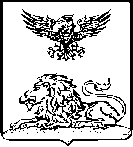 КРАСНОЯРУЖСКАЯ ТЕРРИТОРИАЛЬНАЯ ИЗБИРАТЕЛЬНАЯ КОМИССИЯ ПОСТАНОВЛЕНИЕ01 июня 2023 года                                                                                   № 16/87-1Председатель Краснояружской территориальной избирательной комиссииМ.В. НосовСекретарь Краснояружской территориальной избирательной комиссииС.Н. Шапошникова